         Чаще всего мы занимаемся физическими упражнениями дома, у себя в     квартире. Это может быть утренняя гимнастика, работа на тренажёрах и даже оздоровительная тренировка. Однако отсутствие спортивных снарядов, тренажёров и приспособлений делают порой такие занятия однообразными, скучными. Если вы приобретёте гантели, гимнастическую палку, резиновый бинт или эспандер, теннисный мяч, гимнастический обруч, то они станут значительно интереснее и полезнее.       Следующим шагом может стать приобретение одного из современных тренажёров: стенки здоровья, велотренажёра, беговой дорожки и некоторых других. Эти технические средства позволяют расширить арсенал упражнений и, что особенно важно, использовать такие движения, которые можно выполнять длительное время с участием крупных мышечных групп. Такая тренировка оказывает целебное действие на сердечно-сосудистую,  дыхательную систему, опорно-двигательный аппарат.         Продолжительность упражнения зависит от состояния занимающегося. Начинать надо с 2-5 минут и постепенно доводить до10-20 минут, ориентируясь на допустимую частоту пульса. И, наконец, дома можно соорудить простейшие спортивные приспособления: перекладину, гимнастическую стенку, кольца и некоторые другие.      Упражнения на стульях«Угол  в упоре на сиденьях стульев.Сгибание и разгибание рук в упоре на стульях.                                                                 Приседания на одной ноге, опираясь на сиденья стульев.       Упражнения с палкойПоднимание и опускание рук.Наклон вперёд, руки вперёд.Приседания, палка на лопатках.       Упражнения с теннисным мячомПодбросив мяч, поймать его с отскока от пола.Удары мяча о пол одной рукой, затем другой.Бросить мяч по дуге одной рукой и поймать другой.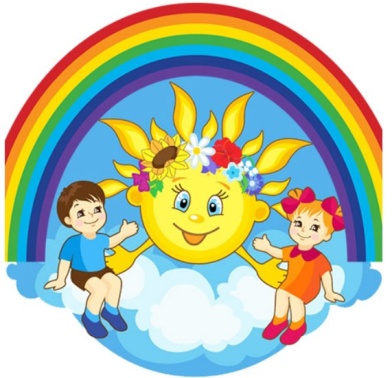 